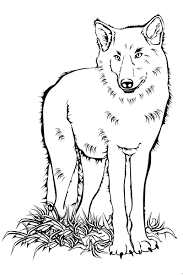 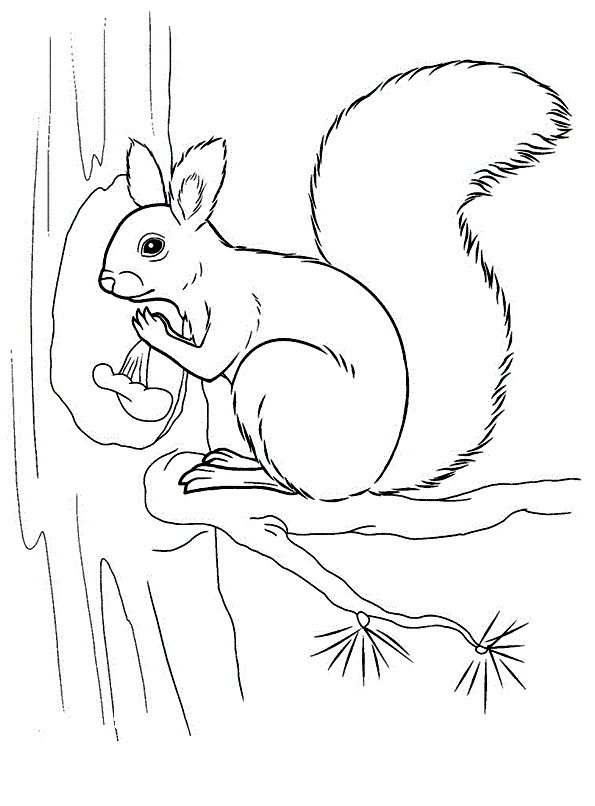 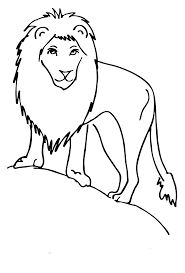                                  Color the squirrel orange.  Color the wolf grey. Color the lion yellow.                                   Color the crocodile green. Color the flamingo pink. Color the bear brown..        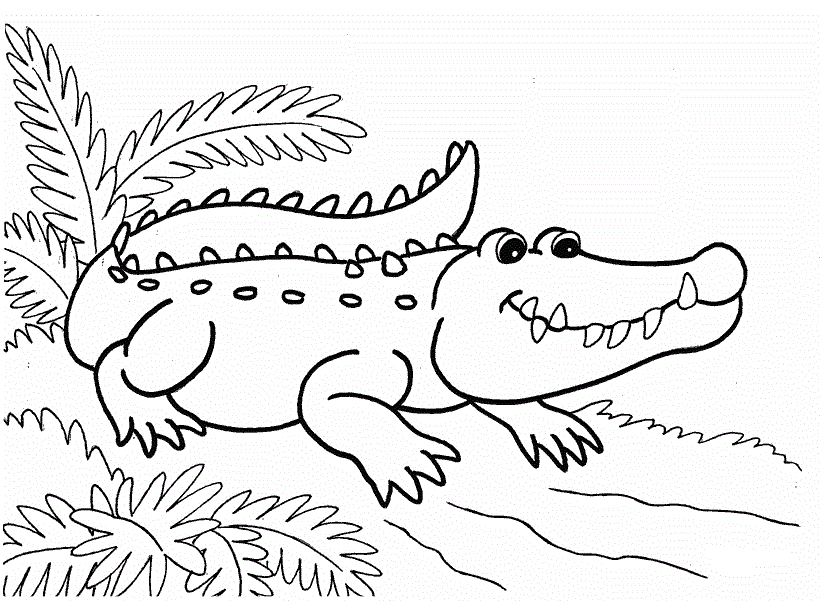 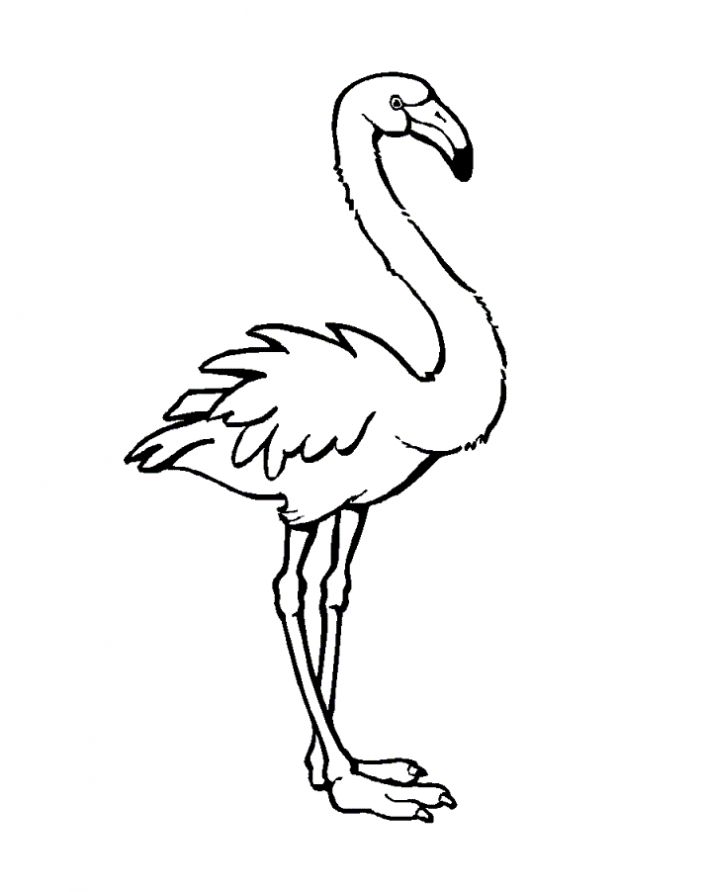 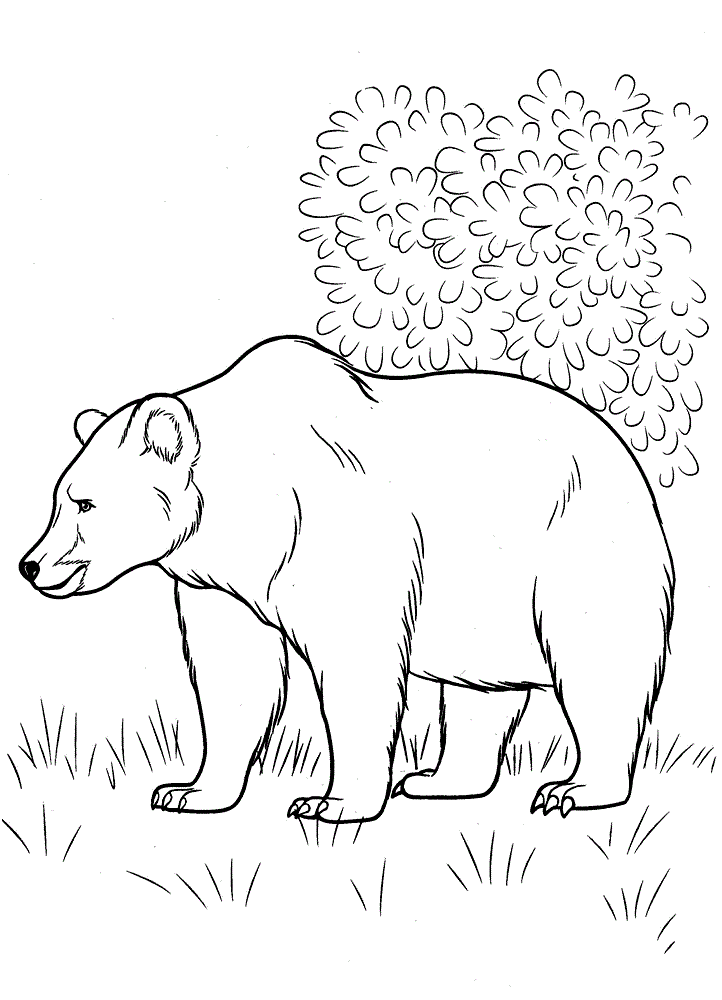 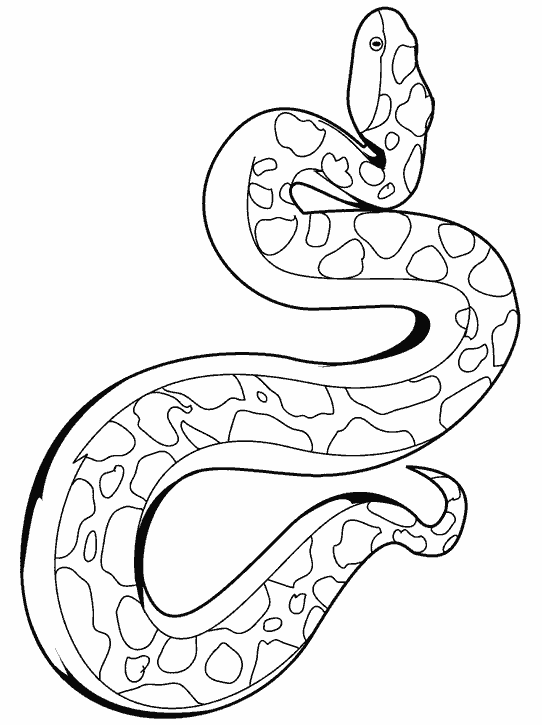 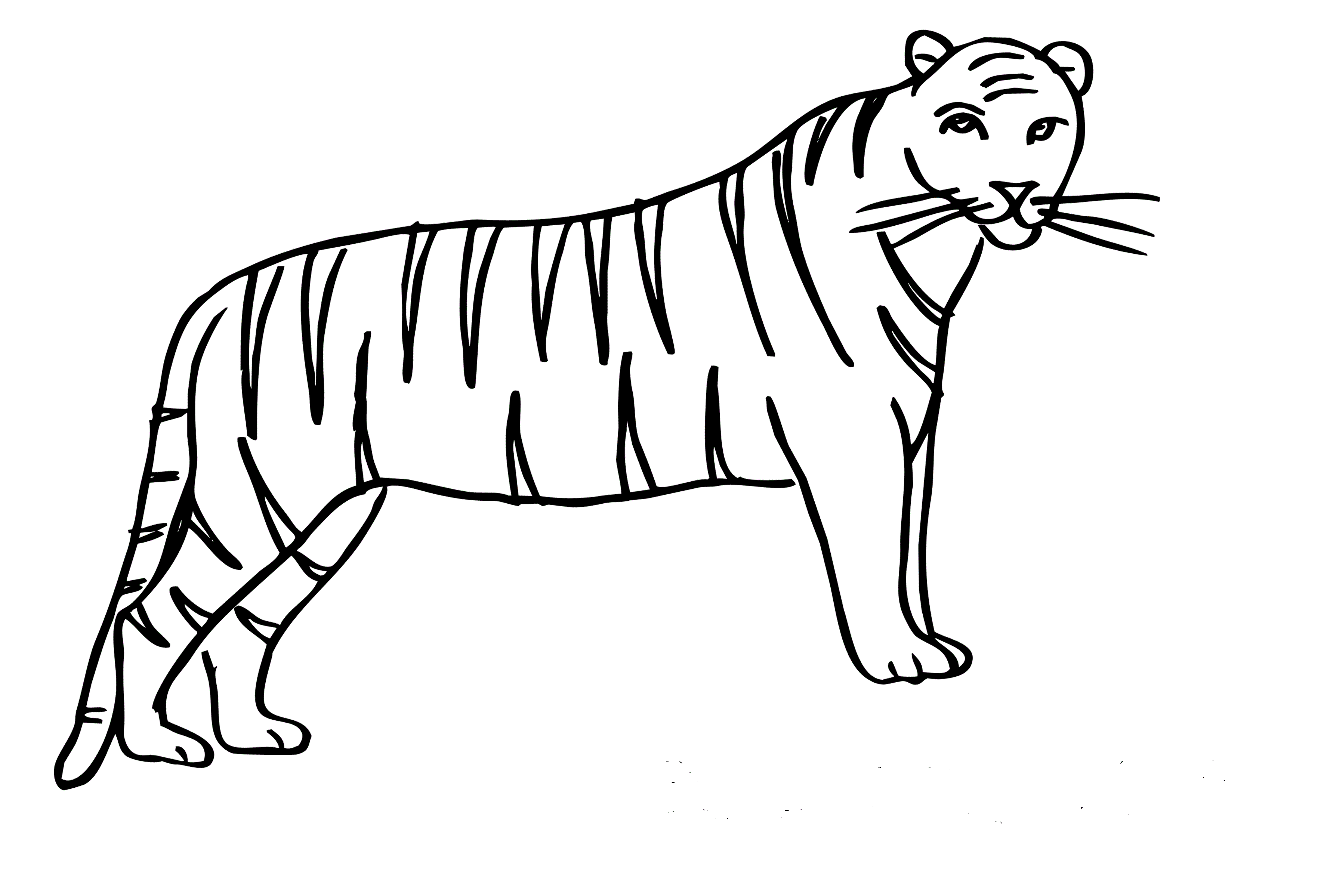 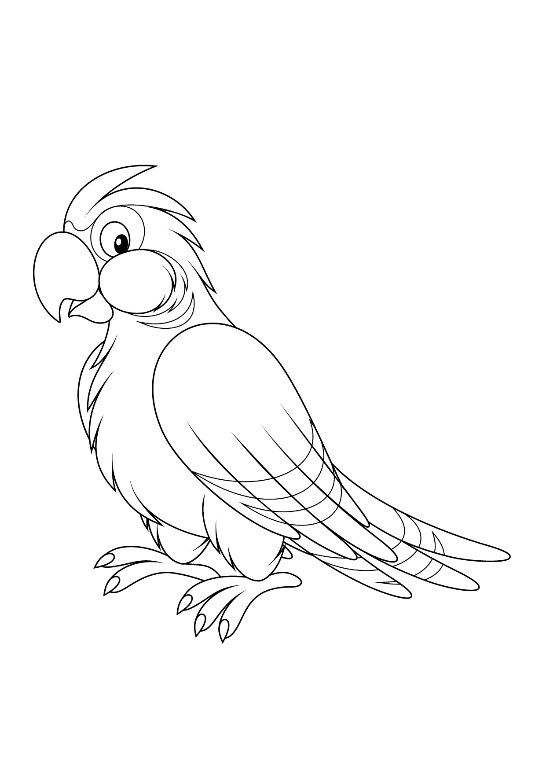                            Color the snake’s spots brown. Color the tiger’s stripes black. Color the parrot’s wings blue.                         Color the dinosaur’s legs vinous. Color the flamingo’s feathers pink. Color the monkey’s arms yellow. 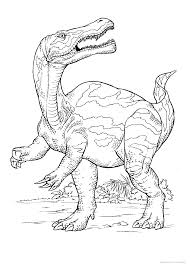 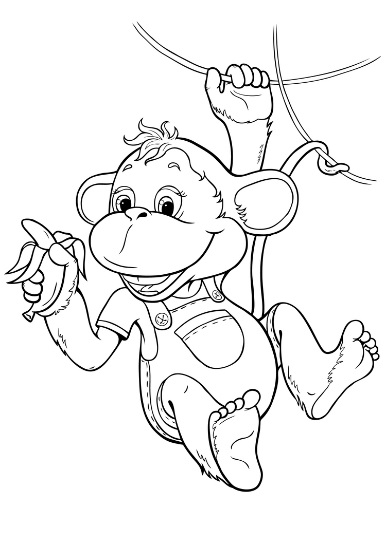 